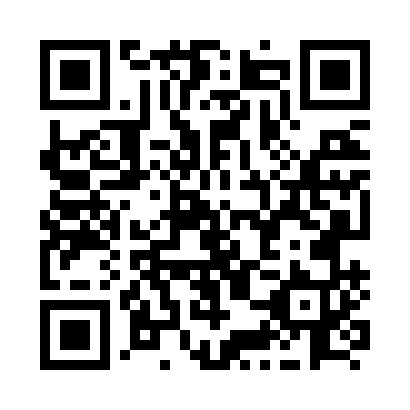 Prayer times for Thivierge, Quebec, CanadaMon 1 Apr 2024 - Tue 30 Apr 2024High Latitude Method: Angle Based RulePrayer Calculation Method: Islamic Society of North AmericaAsar Calculation Method: HanafiPrayer times provided by https://www.salahtimes.comDateDayFajrSunriseDhuhrAsrMaghribIsha1Mon4:305:5912:264:546:538:222Tue4:285:5712:254:556:548:243Wed4:265:5512:254:566:568:264Thu4:235:5312:254:576:578:275Fri4:215:5112:244:586:598:296Sat4:195:4912:244:597:008:317Sun4:165:4712:245:007:028:338Mon4:145:4512:245:017:038:349Tue4:125:4312:235:027:058:3610Wed4:095:4112:235:037:068:3811Thu4:075:3912:235:047:078:4012Fri4:045:3712:235:057:098:4213Sat4:025:3512:225:067:108:4414Sun4:005:3312:225:077:128:4615Mon3:575:3112:225:087:138:4816Tue3:555:2912:225:097:158:4917Wed3:535:2712:215:107:168:5118Thu3:505:2612:215:117:188:5319Fri3:485:2412:215:127:198:5520Sat3:455:2212:215:137:208:5721Sun3:435:2012:215:147:228:5922Mon3:415:1812:205:157:239:0123Tue3:385:1612:205:167:259:0324Wed3:365:1512:205:177:269:0525Thu3:335:1312:205:177:289:0726Fri3:315:1112:205:187:299:0927Sat3:295:0912:195:197:309:1128Sun3:265:0812:195:207:329:1429Mon3:245:0612:195:217:339:1630Tue3:225:0412:195:227:359:18